Hôtel Campanile Nantes-est Saint Sébastien Sur Loire 1 av Jules Verne, 44230 SAINT SÉBASTIEN SUR LOIRE Tél : 02 40 80 75 05Prix de la chambre : à partir de 49€ (tarif sportif – sur présentation de la licence)Prix petit déjeuner : 11.90 €Accès pmr : oui (3 chambres)Hôtel Première Classe Parc d'Activités des Grésillieres 1 av Jules Verne, 44230 SAINT SÉBASTIEN SUR LOIRE Tél : 02 40 80 79 80Prix de la chambre : à partir de 47€Prix petit déjeuner : 5.90 € / persAccès pmr : oui (2 chambres)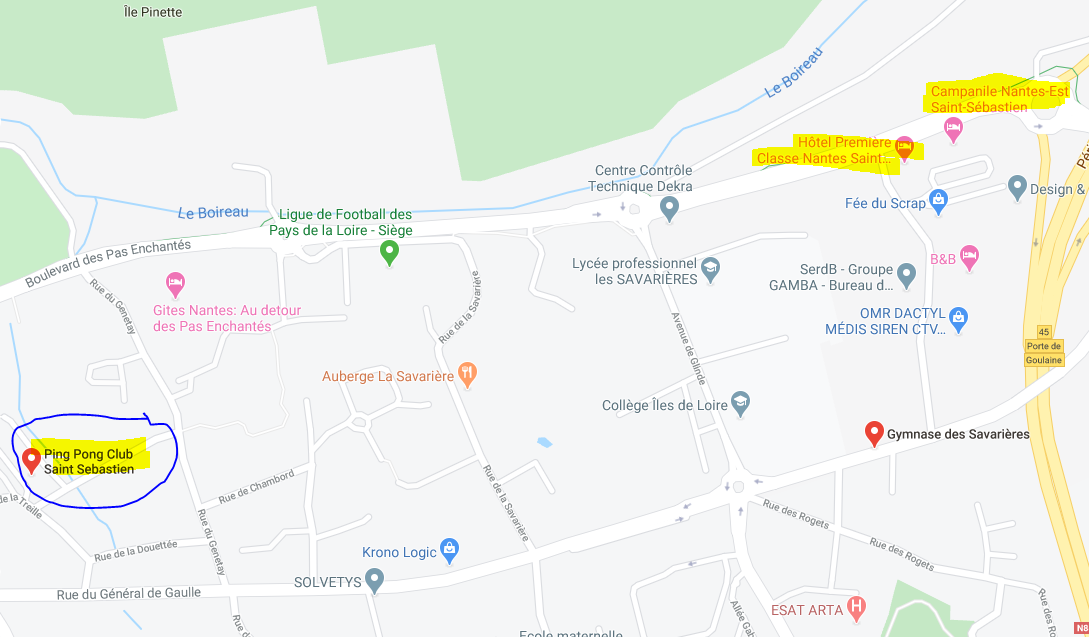 Critérium régional HandisportPays de la LoireSuggestion d’hôtels (à moins de 2 km de la salle)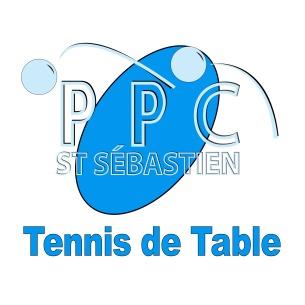 